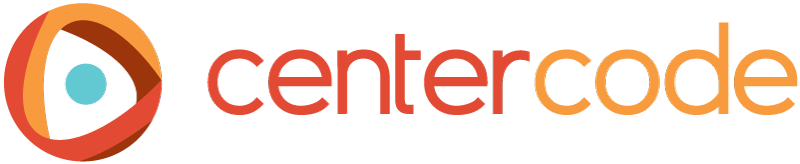 Survey Templates for Beta Testing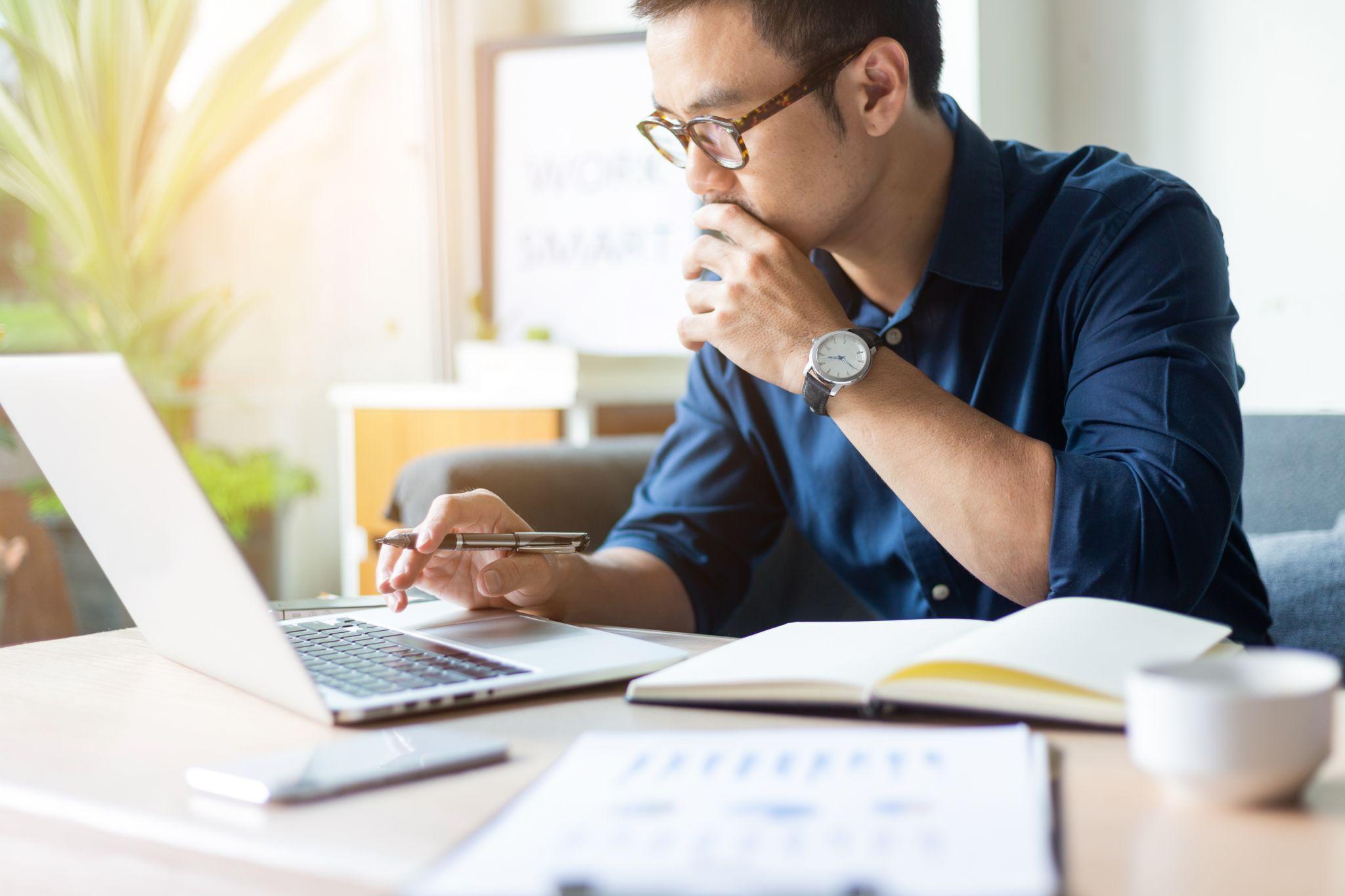 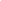 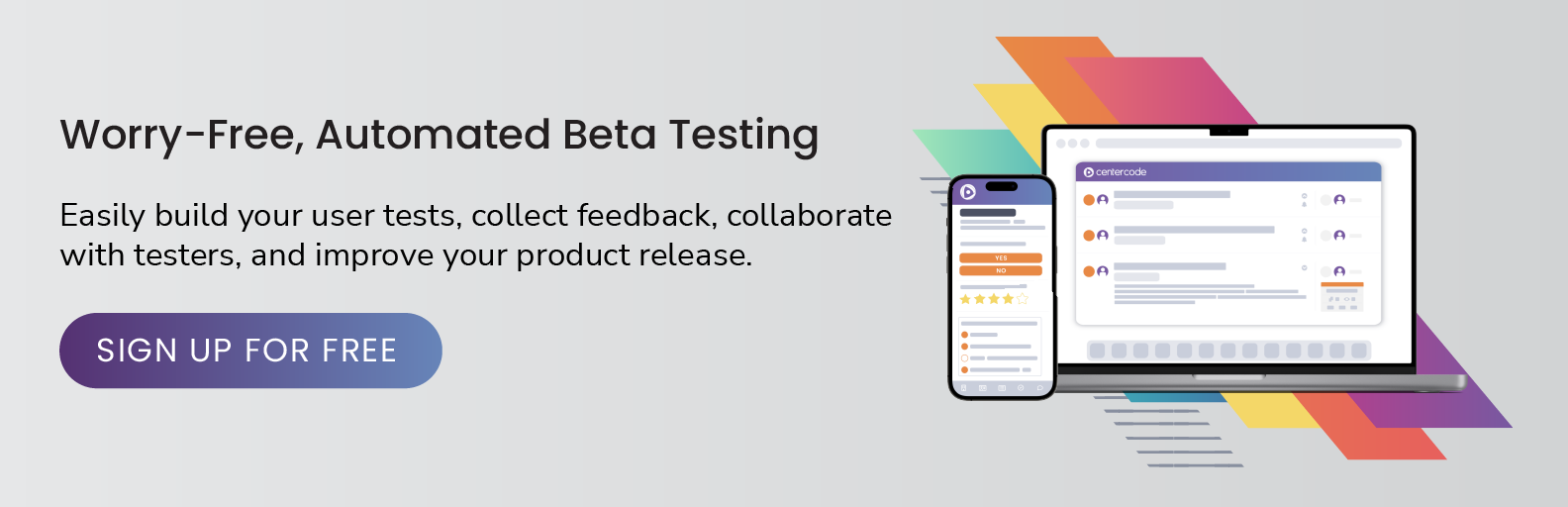 ↓ ↓Almost there—sanity-saving templates coming right up!↓ ↓Week [X] Survey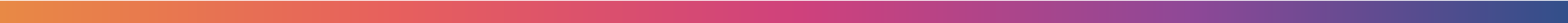 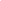 
1. Have you completed the [FEATURE/EXPERIENCE 1] activities? 
[FEATURE/EXPERIENCE 1] - [DESCRIPTION]YesNo(If "No") Why were you unable to complete the [FEATURE/EXPERIENCE 1] activities?I experienced a product issue that blocked me from completing these activitiesThe product made it difficult to understand how to complete the activitiesThe activities required more time than I had anticipatedI did not realize these activities were required this weekOther(if "Other")Please specify.(If "Yes" for FEATURE/EXPERIENCE 1 above)We would like to hear about your overall experience with this feature.Please rate your satisfaction with [FEATURE/EXPERIENCE 1].5-point scale: 1- Not at all satisfied; 5- Extremely satisfied(If rated 1-3)
In as much detail as possible, what specific problems caused you to rate this low?(If rated 4)In as much detail as possible, what could be improved for you to give this the highest rating?(If rated 5)In 2-3 sentences, what specifically earned this a high rating?2. Have you completed the [FEATURE/EXPERIENCE 2] activities? 
[FEATURE/EXPERIENCE 2] - [DESCRIPTION]YesNo(If "No") Why were you unable to complete the [FEATURE/EXPERIENCE 2] activities?I experienced a product issue that blocked me from completing these activitiesThe product made it difficult to understand how to complete the activitiesThe activities required more time than I had anticipatedI did not realize these activities were required this weekOther (if "Other")2ba. Please specify.(If "Yes" for FEATURE/EXPERIENCE 2 above)We would like to hear about your overall experience with this feature.Please rate your satisfaction with [FEATURE/EXPERIENCE 2].5-point scale: 1- Not at all satisfied; 5- Extremely satisfied(If rated 1-3)
In as much detail as possible, what specific problems caused you to rate this low?(If rated 4)In as much detail as possible, what could be improved for you to give this the highest rating?(If rated 5)In 2-3 sentences, what specifically earned this a high rating?3. Have you completed the [FEATURE/EXPERIENCE 3] activities? 
[FEATURE/EXPERIENCE 3] - [DESCRIPTION]YesNo(If "No") Why were you unable to complete the [FEATURE/EXPERIENCE 3] activities?I experienced a product issue that blocked me from completing these activitiesThe product made it difficult to understand how to complete the activitiesThe activities required more time than I had anticipatedI did not realize these activities were required this weekOther (if "Other")Please specify.(If "Yes" for FEATURE/EXPERIENCE 3 above)We would like to hear about your overall experience with this feature.Please rate your satisfaction with [FEATURE/EXPERIENCE 3].5-point scale: 1- Not at all satisfied; 5- Extremely satisfied(If rated 1-3)
In as much detail as possible, what specific problems caused you to rate this low?(If rated 4)In as much detail as possible, what could be improved for you to give this the highest rating?(If rated 5)In 2-3 sentences, what specifically earned this a high rating?4. Have you completed the [FEATURE/EXPERIENCE 4] activities? 
[FEATURE/EXPERIENCE 4] - [DESCRIPTION]YesNo(If "No") Why were you unable to complete the [FEATURE/EXPERIENCE 4] activities?I experienced a product issue that blocked me from completing these activitiesThe product made it difficult to understand how to complete the activitiesThe activities required more time than I had anticipatedI did not realize these activities were required this weekOther (if "Other")Please specify.(If "Yes" for FEATURE/EXPERIENCE 4 above)We would like to hear about your overall experience with this feature.Please rate your satisfaction with [FEATURE/EXPERIENCE 4].5-point scale: 1- Not at all satisfied; 5- Extremely satisfied(If rated 1-3)
In as much detail as possible, what specific problems caused you to rate this low?(If rated 4)In as much detail as possible, what could be improved for you to give this the highest rating?(If rated 5)In 2-3 sentences, what specifically earned this a high rating?5. Have you completed the [FEATURE/EXPERIENCE 5] activities? 
[FEATURE/EXPERIENCE 5] - [DESCRIPTION]YesNo(If "No") Why were you unable to complete the [FEATURE/EXPERIENCE 5] activities?I experienced a product issue that blocked me from completing these activitiesThe product made it difficult to understand how to complete the activitiesThe activities required more time than I had anticipatedI did not realize these activities were required this weekOther (if "Other")Please specify.(If "Yes" for FEATURE/EXPERIENCE 5 above)We would like to hear about your overall experience with this feature.Please rate your satisfaction with [FEATURE/EXPERIENCE 5].5-point scale: 1- Not at all satisfied; 5- Extremely satisfied(If rated 1-3)
In as much detail as possible, what specific problems caused you to rate this low?(If rated 4)In as much detail as possible, what could be improved for you to give this the highest rating?(If rated 5)In 2-3 sentences, what specifically earned this a high rating?Final SurveyIntroductionThank you for providing your honest feedback about your overall experience. Here is a brief 3-5 minute survey that you can use to rate and explain your experience. We look forward to any insights or comments you have.Overall Experience1. Based on the product's current state, please rate your overall experience from 1-5 stars.If rated 1-2In as much detail as possible, what problems caused you to rate this low?If rated 3-4In as much detail as possible, what could be improved for you to give this the highest rating?If rated 5In 2-3 sentences, what specifically earned this a high rating?2. In its current state, how likely are you to recommend this product to a friend or family member?0-10 rating scale: 0- Not at all likely; 10- Extremely likelyFinal Impressions 3. Do you have any final thoughts or comments to make about the product?(optional)How to Use These TemplatesThanks for downloading our Survey Templates for Beta Testing! You’ll find the survey templates below. These aren't just questions thrown together; they are strategic tools designed to extract actionable insights. Our weekly survey focuses on specific features, helping you make real-time adjustments. The final product assessment survey gives you a holistic view, ensuring nothing slips through the cracks.Build out your own versions of these surveys in your beta test project using the tools you have available. Otherwise, Centercode's platform includes the weekly survey as part of the Beta edition.Feel free to reach out to us for further assistance or resources for utilizing these templates with your upcoming product. Your success is our priority, and we're here to support you every step of the way!Table of ContentsHow to Use These Templates1Table of ContentsTemplatesTable of Contents      Weekly Survey for Beta3Table of Contents      Final Survey for Beta8Please attempt all of this week's Activities before completing this survey!Please take a moment to provide your honest feedback on this brief 4-5 minute survey.For the following questions, we would like to hear about your interactions and experiences of completing the following feature activities.